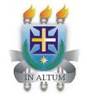 UNIVERSIDADE ESTADUAL DE SANTA CRUZDesenvolvimento Regional e Políticas Públicas Ementa:Teorias de desenvolvimento e desenvolvimento regional: papel dos atores estatais, mercado e sociedade civil. Globalização e seu impacto no desenvolvimento regional e políticas públicas: reformas estruturais descentralização e competitividade.Potencialidades e limites do planejamento regional como instrumento de recorte espacial. Fatores que impulsionam o desenvolvimento regional: políticas públicas locais, atores, grupos de interesse e democracia participativa. Financiamento do desenvolvimento regional. Avaliação e monitoramento das políticas de desenvolvimento regional.Bibliografia:BRANDÃO, C. A.; FERNÁNDES, V. R. e RIBEIRO, L. C. de Q. (orgs.). Escalasespaciais, reescalonamentos e estatalidades: lições e desafios para América Latina Rio de Janeiro, Letra Capital/Observatório das Metrópoles, 2018.CARDOSO, Fernanda. Nove clássicos do desenvolvimento econômico. Jundiaí (SP): Paco Editorial, 2018COSTA, José Silva. NIJKAMP, Peter. Compêndio de Economia Regional Volume 1: teoria, temáticas e políticas. Cascais: Princípia Editora, 2013DOWBOR, Ladislau, A era do capital improdutivo. São Paulo: Autonomia Literária, 2017FURTADO, Celso. O mito do desenvolvimento. Rio de Janeiro: Paz e Terra, 1996 HARVEY, David. Condição pós-moderna São Paulo: Edições Loyola, 1989 – Parte II LAVINAS L. The takeover of social policy by financialization: the brazilian paradoxy. Nova Iorque: PalgraveMacmillan, 2017. 233p.MADUREIRA, Eduardo Miguel Prata. DESENVOLVIMENTO REGIONAL:principais teorias. Revista Thêma et Scientia – Vol. 5, no 2, jul/dez 2015.PEREIRA, William E. Nunes; DO NASCIMENTO, Carlos Eduardo Pereira. Transformações do papel do Estado no desenvolvimento regional brasileiro. Revista Argumentos, v. 19, n. 1, p. 220- 242, 2022.PIKETTY, Thomas. O capital no século XXI. Rio de Janeiro: Intrínseca, 2014 PORTUGAL, R.; SILVA, S. A. da. História das políticas regionais no Brasil. Brasília: IPEA, 2020SANTOS, Milton O espaço dividido São Paulo: Edusp, 2008.SEN, A. Desenvolvimento como liberdade. São Paulo: Ed. Schwarcz. 2007.THEIS, Ivo Marcos et al. DESENVOLVIMENTO REGIONAL: CONSTRUÇÃO DE UM CAMPODE SABER?. Revista Brasileira de Gestão e Desenvolvimento Regional, v. 18, n. 1, 2022.